SGA General Assembly Meeting Minutes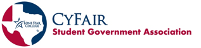 November 17, 2022				I. 	Call to OrderMeeting was called to order at 3:35pm.II.	Opening Roll Call• 	RSO Representatives - make sure you are present for opening roll call at the beginning of our meetings, as well as closing roll call at the end of our meetings. If not present for both, you will not be counted present. III.	Approval of Last Meeting Minutes• Minutes from previous meetings are posted on the SGA web page: https://www.lonestar.edu/student-government.htm The last meeting’s minutes have been posted since last month on the SGA web page and were available today at the check-in table.IV.	Officer ReportsPresident - Judy Pham• Empowerment Center representative introduction; Ms. Rosylnn Foster Special Guest – Ms. Rosylnn FosterBefore proceeding with the agenda, special guest, Empowerment Center representative Ms. Foster, addressed the General Assembly. She thanked the RSO members for having her, and the new coordinator, Melissa Wood, for her collaboration. Ms. Foster informed everyone that the Empowerment Center is located at CASA 121. There, it is a resource for information and a food pantry for anyone with a Lone Star College ID number. The pantry has nonperishable food items and basic necessities as well. The number one need for the pantry has been for canned meat and fruit. She and Melissa will be judging the competition, and they cannot wait to see how it goes. • RSO Empowerment Center donation/food drive competition We would like to invite all the RSOs to participate in the Empowerment Center food drive competition. We have a club sign in sheet for those interested, it is completely voluntary. The first-place prize is $250 to your club budget, second-place prize is $100 to your club budget. Executive Vice President -  Kayla VelasquezVacant Positions - As of right now, the VP of Records & Finances position is vacant, I encourage anyone interested in accounting, math, stem, etc.  to apply. The Executive Vice President position will be open to applications once the fall semester ends. •  LSC Board Meeting Information: https://www.lonestar.edu/trustees.htmVice President of Records & Finances – vacant• Clubs that want to make an announcement must fill out announcements and shout out sheet. Give them to Kayla Velasquez.Vice President of Student Life – Chrischen ThompsonFirst would like to shoutout the running club, all of them medaled in their last competition and some even double medaled. • Upcoming Events:- Thursday, November 17 – Friendsgiving (club members/advisors only) - 6:00-8:00pm – The Nest- Friday, November 18 – Baseball vs. Stephen F. Austin – 6:30pm – Bear Creek Little League Park- Saturday, November 19 – Baseball vs. Stephen F. Austin – 11:00am – Bear Creek Little League Park- Monday, November 28 – Funday Monday: Popcorn – 5:30-6:30pm – HSC1 Lobby- Tuesday, November 29 – Terrific Tuesday: Popcorn – 5:30-6:30pm – CASA Lobby (by elevator)- Wednesday, November 30 – Yoga Before Finals – 12:00pm – CENT 118- Thursday, December 1 – Kick Off to the Holidays Drive-In Movie: The Grinch – 6:00pm-doors open/7:00pm Movie – Parking Lot behind CASE, Building 7- Friday, December 2 – Fall Dance Show – 5:00pm – CENT 151-152- Monday, December 12 – Pancake Break by the Lake – 9:00-11:00am – LRNC/CENT BridgeVice President of Outreach & Centers – Noe Ixtabalans• Upcoming Events at Centers:- Tuesday, December 6 – Wings & Rings – 11:00am-1:00pm – Cypress Center Lobby- Tuesday, December 6 – Wings & Rings – 5:30-6:30pm – Westway Park Technology Center LobbyHistorian – Jennifer Tran• Send pictures of your donations for the Empowerment Center Drive to our Instagram @lsccyfair_sga.Permanent Advisor - Dan Mitsven• Student Advisory Committee – Initiative to provide feedback about LSC successes, opportunities for improvement, input on new processes/roll-outs, new ideas for consideration. Meets once/month. Link to application: bit.ly/LSC_StudentAdvisoryCommittee, in case anyone is still interested in joining. The first meeting is Monday, November 28 at 2pm in the Project Workroom (CASE 101). It is an introductory meeting. RSO Officer & Advisor Meetings – January 10 & 11 from 11:30am-1:00pm in the Falcon RoomSpring Sneak Peek – Thursday, January 12 – 3:30-6:30pm – The Nest & campus-wideVery much appreciated that VSA and PTK helped with our Fall Sneak Peak. We did learn, however, that we will need more help. If your club can come and help with that, we will incentivize volunteering by adding money into your budget. Spring Involvement Fair – Tuesday & Wednesday, January 24 & 25 – 11:30am-1:00pm – CENT/LRNC BridgeThe NEST closed at 3:00 today for Friendsgiving, but if you need somewhere to hang out, please feel free to come hang out in the CASE building.V.	Unfinished Business• No Unfinished BusinessVI.	New BusinessNo New Business	VII.	Campus Issues & Shout-OutsNorby gave a shout-out to the Tennis team for getting 3rd in their conference, to Men’s basketball for making the semi-finals, and to the co-ed volleyball team for making it to the playoffs.Dan gave a shout-out to PTK Honor’s in Action Symposium, it was a great event with a great speaker. And a shout-out to all clubs for completing the RSO training.  	VII.	Club Announcements Circle K is having a membership meeting on November 22 at 3:30 in the Falcon Room.Humanitarian Connection’s dog walking event is tomorrow, from 4-6. Baseball has a series against SFA at Bear Creek Park. There is a game tomorrow at 6:30, and a double header Saturday 10:30am and 1pmDance has their winter show on December 2. Admission is $5. They would like support from our clubs and students.Theatre is doing Hamlet from 7:30-9:30pm. Also, on Friday and Saturday from 4:30-6:30pm in the Arts and Centers.IX.	Closing Roll CallX. 	AdjournmentChair called for a motion to adjourn. Cru moved to adjourn. PTK seconded. Motion passed. Meeting adjourned at 4:01pm.